
REPUBLIKA HRVATSKA
VUKOVARSKO-SRIJEMSKA ŽUPANIJA
OPĆINA BABINA GREDA
OPĆINSKO VIJEĆE
KLASA: 601-01/20-01/7
URBROJ: 2212/02-01/20-01-1
Babina Greda, 29. studeni, 2020. GodineNa temelju članka 48. i 49. Zakona o predškolskom odgoju i obrazovanju (“Narodne novine” broj 10/97, 107/07 i 94/13) i članka 18. Statuta Općine Babina Greda („Službeni vjesnik“ 11/09, 04/13, 03/14,01/18, 13/18, 27/18-pročišćeni tekst, 21 A, 03/20)  Općinsko vijeće Općine Babina Greda, na 28. sjednici održanoj 29. studeni, 2020. godine, donijelo je              ODLUKU                    o cijeni, mjerilima upisa i financiranju programa dječjeg            vrtića RegočOPĆE ODREDBE                      Članak 1.Ovom Odlukom utvrđuju se mjerila kojima se osiguravaju sredstva za financiranje javnih potreba u djelatnosti predškolskog odgoja i obrazovanja na području Općine Babina Greda, a koju djelatnost obavlja Dječji vrtić Regoč (u daljnjem tekstu: Vrtić), mjerila za sudjelovanje roditelja/korisnika u ekonomskoj cijeni pojedinog programa Vrtića, način ostvarivanja prednosti pri upisivanju djece u Vrtić i druga pitanja vezana uz odnose Općine i Vrtića.PROGRAMI DJEČJEG VRTIĆA      Članak 2.Sukladno osiguranim sredstvima za provedbu Programa javnih potreba u predškolskom odgoju i obrazovanju Općine Babina Greda za svaku kalendarsku godinu, Vrtić provodi sljedeće programe:
redovite cjelodnevne desetsatne i petsatne razvojne programe odgoja i obrazovanja, zdravstvene zaštite, prehrane i socijalne skrbi djece od navršenih šest mjeseci do polaska u osnovnu školu,posebne programe (opće igraonice, rano učenje stranih jezika, zdravstveni, sportski, plesni, vjerski i drugi programi prema posebnim interesima i potrebama djece),programe javnih potreba (predškole, za djecu sa teškoćama u razvoju, darovite djece),ovisno o potrebama djece i zahtjevima roditelja Vrtić može izvoditi druge posebne razvojno orijentirane i socijalizacijske programe (izleti, ljetovanja, zimovanja, tečajevi plivanja, klizanja,proslave dječjih rođendana i dr.), sukladno odredbama Državnog standarda predškolskog odgoja i naobrazbe.MJERILA ZA SUDJELOVANJE RODITELJA U CIJENI PROGRAMA        Članak 3.Sredstva za programe javnih potreba iz područja predškolskog odgoja u Općini Babina Greda osiguravaju se: u Proračunu Općine Babina Greda,učešćem roditelja/ financiranjem Ministarstva obrazovanja i znanostisufinanciranjem drugih jedinica lokalne samouprave za djecu koja polaze Vrtić,iz drugih izvora.         Članak 4.Općina Babina Greda sufinancira predškolski odgoj prema dostavljenoj dokumentaciji i to do onog iznosa koji je predviđen Proračunom Općine Babina Greda  a koji se odnosi na plaće, doprinose na plaće, nefinancijsku imovinu i materijalne troškove.Osnivač kao i druge jedinice lokalne samouprave sufinanciranje vrše na žiro - račun Vrtića do 10 - tog u mjesecu za protekli mjesec.Ekonomsku cijenu pojedinih programa predlaže Upravno vijeće Vrtića na osnovu obračunske kalkulacije stvarnih troškova i broja djece, a utvrđuje je Općinsko vijeće Općine Babina Greda, osim za vjerski program i druge višednevno razvojno orijentirane i socijalizacijske programe predškolskog odgoja (izleti, predstave, tečajevi, škole plesa, plivanja, ljetovanja, zimovanja i sl.) koji se naplaćuju prema stvarnim troškovima.Članak 5.Roditelji/skrbnici djeteta/korisnici programa dužni su sudjelovati u cijeni pojedinog programa Vrtića djelomično ili u potpunosti, ovisno o vrsti i trajanju programa.Roditelji/skrbnici djeteta/korisnici programa obvezni su uplaćivati iznos od 5 kuna mjesečno u svrhu osiguranja djeteta u slučaju nezgode. REDOVITI PROGRAMIČlanak 6.Ekonomska cijena redovitog cjelodnevnog desetsatnog iznosi 1.500,00 kuna korisnika u ekonomskoj cijeni programa koji se ostvaruje mjesečno po djetetu.Program iz stavka 1. ovog članka financira se u iznosu ekonomske cijene iz Proračuna Općine Babina Greda na čijem je području prebivalište korisnika programa te participacijom roditelja.
           Općina Babina Greda sufinancirat će program iz stavka 1. ovog članka za korisnike Dječjeg vrtića Regoč s prebivalištem na njenom području od utvrđene ekonomske cijene iz stavka 1. ovog članka u iznosu od 750,00 kn.Pravo na sufinanciranje od strane Općine Babina Greda ostvaruju roditelji/korisnici programa koji su podmirili sve obveze prema Općini Babina Greda i to u roku utvrđenom uplatnicom, odnosno najkasnije 30 dana od roka utvrđenoga uplatnicom.          Članak 7.Korisnik programa izvan područja Općine Babina Greda sudjeluje u cijeni programa u iznosu koji se definira kao razlika između ekonomske cijene i sufinanciranja općine/grada na čijem području je prebivalište korisnika.Ako općina ili grad na čijem području je prebivalište roditelja/korisnika programa ne sufinancira ekonomsku cijenu programa, u tom slučaju ekonomsku cijenu plaća korisnik programa.MJERILA ZA OSTVARIVANJE UMANJENE CIJENEČlanak 8.  Roditeljima/korisnicima usluge čije dijete zbog opravdanih razloga (bolest ili oporavak nakon bolesti) ne koristi usluge Vrtića kontinuirano 30 radnih dana, uz predočenje liječničke potvrde, imaju pravo na umanjenje cijene. Na predočenoj liječničkoj potvrdi mora biti naveden dan početka i završetka bolesti djeteta zbog koje dijete izostaje iz Vrtića.   Roditeljima/korisnicima usluge čije dijete zbog korištenja godišnjeg odmora ne koristi usluge 	Vrtića kontinuirano 30 dana imaju  pravo na umanjenje cijene.   Za dane izostanka djeteta zbog povrede za vrijeme boravka u Vrtiću, roditelj/skrbnik se u potpunosti oslobađa plaćanja utvrđenog učešća. 	Radi ostvarivanja olakšica iz prethodnih stavaka roditelj/skrbnik je u obvezi Vrtiću dostaviti pisanu zamolbu i odgovarajuću dokumentaciju kojom dokazuje pravo na olakšicu. 	U posebnim slučajevima teške bolesti djeteta i/ili članova obitelji, smrtnim slučajevima u obitelji djeteta, kao i drugim uvjetima koji nastanu zbog otežane socijalne situacije u obitelji djeteta Upravno vijeće Vrtića može umanjiti cijenu usluge.            Olakšice u plaćanju redovitog programa ima roditelj, korisnik usluge i u slijedećim slučajevima:za drugo dijete, ako su oba djeteta polaznici Vrtića- 50% niža cijena, za treće i svako sljedeće dijete kada su sva djeca polaznici Vrtića – korištenje vrtića iznosi 200,00 kuna po djetetu, za dijete koje je invalid sa utvrđenim stupnjem invaliditeta 3 i 4, odobrava se besplatno korištenje usluga Vrtića.Dječji vrtić radi u pravilu pet dana u tjednu, osim blagdanom/praznicima.Članak 9.Roditelji/ korisnici su dužni Vrtiću, u roku od 8 dana od nastanka, prijaviti svaku promjenu okolnosti koje bi mogle utjecati na visinu ili prestanak sufinanciranja.       U slučaju da roditelji/korisnici u roku iz stavka 1. ovog članka ne prijave promjenu okolnosti koje su utjecale na sufinanciranje isti su dužni nadoknaditi nastalu štetu.KRAĆI PROGRAMI      Članak 10.	Program predškole je obvezni program odgojno-obrazovnog rada s djecom u godini prije polaska u osnovnu školu, a koja nisu bila uključena u nijedan oblik predškolskog programa. Trajanje programa je sukladno Državnom pedagoškom standardu (250 sati).Ekonomska cijena iznosi godišnje 1.000,00 kuna.Program se sufinancira iz proračuna Općine Babina Greda i dio Ministarstva znanosti i obrazovanja.Ukoliko dijete polaznik programa koristi vrtićki obrok roditelj/skrbnik podmiruje troškove prehrane, a koje utvrđuje Upravno vijeće Vrtića.	 Cijene ostalih programa Vrtića naknadno utvrđuje Upravno vijeće Vrtića.NAČIN UPISA I OSTVARIVANJA PREDNOSTI UPISA DJETETA U PROGRAMČlanak 11.Upis djece u programe dječjeg vrtića provodi se prema Planu i mjerilima upisa što ga za svaku pedagošku godinu donosi Upravno vijeće Dječjeg vrtića Regoč (dalje: Upravno vijeće) uz prethodnu suglasnost Općinskog vijeća Općine Babina Greda.Zahtjevi za upis se podnose i rješavaju sukladno odredbama Pravilnika o upisu djece u Vrtić.
 	 Ukoliko Vrtić bude u mogućnosti prema Planu upisa upisati svu prijavljenu djecu neće se primjenjivati metoda bodovanja za ostvarivanje prednosti pri upisu. U slučaju da nakon provedenog upisa ostane slobodnih mjesta prema Planu upisa, upisi će se tijekom pedagoške godine vršiti prema redoslijedu zaprimljenih zahtjeva do popunjenja kapaciteta.Prvenstvo upisa u Vrtić imaju djeca čiji najmanje jedan roditelj ima prebivalište na području Općine Babina Greda, a ukoliko ima slobodnih mjesta u pojedine programe mogu se upisati i djeca roditelja/skrbnika sprebivalištem na području drugih JLS-a.Mjesto stanovanja (prebivalište) roditelji/skrbnici dokazuju fotokopijom osobne iskaznice ili potvrdom nadležne policijske uprave o mjestu prebivališta. Ukoliko se sva prijavljena djeca ne mogu upisati, primjenjivat će se metoda bodovanja kojom se zasvaku utvrđenu prednost, ostvaruje određen broj bodova, uz prilaganje odgovarajuće dokumentacije kojom se pojedina prednost dokazuje:dijete oba zaposlena roditelja 5 dijete branitelja invalida 5dijete u godini prije polaska u osnovnu školu 5dijete samohranog roditelja 4dijete sa utvrđenim teškoćama u razvoju 4dijete obitelj s više djece 3dijete uzeto na uzdržavanje 3dijete iz udomiteljskih obitelji 3dijete teško oboljelog roditelja/korisnika 3dijete čiji su roditelji korisnici socijalne pomoći 2 dijete roditelja koji primaju doplatak za djecu 1.Ukoliko više djece ostvari jednak broj bodova, prednost pri upisu utvrđuje Povjerenstvo za upis djece dječjeg vrtića pri čemu pravo prvenstva upisa ima dijete koje je starije prema datumu rođenja.
 	Ukoliko je dijete ispisano tijekom pedagoške godine, ponovni upis djeteta moguć je ako je do ispisa došlo zbog opravdanih razloga (učestalo pobolijevanje djeteta, prestanak radnog odnosa oba roditelja, teško oboljelog roditelja/ korisnika, teške socijalne prilike ili neka druga teška okolnost) a prema Državnom pedagoškom standardu predškolskog odgoja i naobrazbe ima u nekoj od ustrojenih skupina slobodnih mjesta.O ponovnom upisu uz predočenje traženog dokaza odlučuje Upravno vijeće.ZAKLJUČIVANJE UGOVORA I NAPLATA PROGRAMAČlanak 12.Vrtić s roditeljima/korisnicima usluga redovitog cjelodnevnog desetosatnog programa zaključuje ugovor u Vrtiću na neodređeno.Ugovorom se definiraju prava i obveze ugovornih strana, mjesečni iznos cijene usluge koju podmiruje roditelj/korisnik usluge, rokovi plaćanja, prava i obveze ugovornih strana u slučaju nepridržavanja odredbi ugovora.Roditelj/skrbnik može raskinuti ugovor podnošenjem zahtjeva za ispis najmanje 30 dana prije ispisa.Davatelj usluge može raskinuti ugovor u slučaju neplaćanja računa Vrtića 60 dana od dana nastanka obveze i u slučaju kršenja Pravilnika o ostvarivanju prava i obveza roditelja/korisnika Vrtića. Otkazni rok je sedam dana od dana raskida ugovora.Članak 13.Roditelji/skrbnici/ korisnici usluga naplatu usluga vrše na žiro-račun Vrtića do 10-tog u   
mjesecu za prethodni mjesec.PRIJELAZNE I ZAVRŠNE ODREDBEČlanak 14.Ova Odluka stupa na snagu osmog dana od dana objave u “Službenom vjesniku” Vukovarsko-srijemske županije.                                                                    Predsjednik Općinskog vijeća:                                                                                                                     ________________________							 Jakob VerićREPUBLIKA HRVATSKAVUKOVARSKO-SRIJEMSKA ŽUPANIJAOPĆINA BABINA GREDAOPĆINSKO VIJEĆEKLASA:021-05/20-01/2
URBROJ:2212/02-01/20-01-1
Babina Greda, 29, studeni 2020. godineNa temelju članka 41. stavka 1. Zakona o predškolskom odgoju i obrazovanju (“Narodne novine” broj 10/97, 107/07, 94/13 i 98/19), i članka 18. Statuta Općine Babina Greda („Sl. vjesnik Vukovarsko – srijemske županije“ br. 11/09, 04/13, 03/14, 01/18, 13/18, 27/18 - pročišćeni tekst, 21A/19, 03/20) i članka 45. Poslovnika Općinskog vijeća Općine Babina Greda („Sl. vjesnik Vukovarsko - srijemske županije“ br. 16/09, 01/18) Općinsko vijeće Općine Babina Greda, na 28. sjednici dana 29. studeni, 2020. godine, donijelo jeO D L U K U
o davanju suglasnosti na Statut Dječjeg vrtića RegočI.Daje se suglasnost na Statut Dječjeg vrtića Regoč, u tekstu kojeg je utvrdilo Upravno vijeće Dječjeg vrtića Regoč na sjednici održanoj 13. studeni 2020. godine.II.Ova Odluka stupa na snagu danom donošenja, a objavit će se u “Službenom vjesniku Vukovarsko-srijemske županije”.
                                                                                                           Predsjednik
                                                                                                       Općinskog vijeća
                                                                                                            Jakob Verić                                                                                      ________________________________ 	Na temelju članka 41. Zakona o predškolskom odgoju i obrazovanju (“Narodne novine”, broj 10/97, 107/07, 94/13 i 98/19) i članka 54. Zakona o ustanovama (“Narodne novine”, broj 76/93, 29/97, 47/99, 35/08 i 127/19), Upravno vijeće Dječjeg vrtića , uz prethodnu suglasnost Općinskog vijeća Općine Babina Greda, KLASA: 021-05/20-01/2, URBROJ: 2212/02-01/20-01-1, od 29, studeni, 2020. godine, donijelo jeSTATUTDJEČJEG VRTIĆA “REGOČ” BABINA GREDAOPĆE ODREDBEČlanak 1.	Ovim se Statutom uređuje ustrojstvo Dječjeg vrtića „Regoč“  Babina Greda, (u daljnjem tekstu: Vrtić́), status, naziv i sjedište, zastupanje i predstavljanje, odgovornost za obveze, djelatnost, vrste i trajanje pojedinih programa, uvjeti i način davanja usluga, radno vrijeme Vrtića, ovlasti i način odlučivanja pojedinih tijela u upravljanju Vrtićem, djelokrug i način rada stručnih tijela, prava i obveze roditelja i radnika, način donošenja općih akata, imovina i odgovornost za obveza, financijsko poslovanje, javnost rada te druga pitanja važna za obavljanje djelatnosti i poslovanje Vrtića.Članak 2.	Vrtić́ je javna ustanova koja u okviru djelatnosti predškolskog odgoja i obrazovanja te skrbi o djeci rane i predškolske dobi (u daljnjem tekstu: predškolski odgoj) ostvaruje programe njege, odgoja, obrazovanja, zdravstvene zaštite, prehrane i socijalne skrbi djece predškolske dobi u skladu s razvojnim osobinama i potrebama djece te socijalnim, kulturnim, vjerskim i drugim potrebama obitelji.Članak 3.	Osnivač Vrtića je Općina Babina Greda (u daljnjem tekstu: Osnivač).	Vrtić je osnovan Odlukom Općinskog vijeća Općine Babina Greda, KLASA: 601-02/20-01/2, URBROJ: 2212/02-01/20-01-1 od 21. rujan 2020. godine.II. NAZIV I SJEDIŠTEČlanak 4.	Vrtić obavlja svoju djelatnost, posluje i sudjeluje u pravnom prometu pod nazivom:Dječji vrtić “Regoč” Babina Greda.	Sjedište Vrtića je u Babinoj Gredi, Ulica Braće Radić 15B.	Vrtić́ je pravna osoba upisana u Sudski registar, te Registar Ministarstva znanosti i obrazovanja Republike Hrvatske i elektronički upisnik ustanova predškolskog odgoja pri nadležnom ministarstvu.Članak 5.	Vrtić može promijeniti naziv i sjedište samo odlukom Osnivača.	Osnivačka prava vrši Općinsko vijeće Općine Babina Greda.Članak 6.	Naziv Vrtića mora biti istaknut na zgradi u kojoj je njegovo sjedište i na objektima u kojima obavlja svoju djelatnost.Članak 7.U radu i poslovanju Vrtić koristi:1. Pečat s grbom Republike Hrvatske, okruglog oblika, promjera 38 mm, na kojem je uz obod natpis: Republika Hrvatska, Dječji vrtić “Regoč” Babina Greda, a u sredini pečata otisnut je grb Republike Hrvatske;2. Štambilj četvrtastog oblika, širine 20 mm i dužine 40 mm, na kojem je upisan pun naziv i sjedište Vrtića;	Svaki pečat i štambilj ima svoj broj. 	Ravnatelj odlučuje o broju pečata i štambilja.	Način uporabe i čuvanja pečata i štambilja posebnom odlukom uređuje ravnatelj Vrtića.Članak 8.	Pečatom iz članka 7. stavka 1. točke 1. ovog Statuta ovjeravaju se javne isprave koje Vrtić izdaje i akti koje Vrtić donosi u okviru javnih ovlasti.	Štambilj se upotrebljava za odgovarajuće administrativno-financijsko poslovanje Vrtića.III. ZASTUPANJE I PREDSTAVLJANJEČlanak 9. 	Vrtić predstavlja i zastupa ravnatelj.	Ravnatelj organizira i vodi rad i poslovanje Vrtića, predstavlja i zastupa Vrtić, te poduzima sve pravne radnje u ime i za račun Vrtića sukladno zakonu i Statutu.	Ravnatelj je odgovoran za zakonitost rada Vrtića.	Ravnatelj vodi stručni rad Vrtića i odgovoran je za obavljanje stručnog rada.	Ravnatelj Vrtića ima sve ovlasti u pravnom prometu u sklopu djelatnosti upisanih u sudskiregistar, osim:- nastupati kao druga ugovorna strana i sa Vrtićem zaključivati ugovore, u svoje ime i za svoj račun, u svoje ime a za račun druge osobe ili u u ime i za račun drugih osoba,- zaključivati ugovore o izvođenju investicijskih radova i nabavi opreme, te nabavi osnovnih sredstava i ostale imovine čija pojedinačna vrijednost prelazi 20.000,00 kuna.	Za zaključivanje ugovora navedenih u stavku 5. alineji 1. ovoga članka ravnatelju je potrebna posebna ovlast Upravnog vijeća ili Osnivača ovisno o vrijednosti predmeta ugovora.	Za iznose veće od iznosa navedenog u stavku 5. alineji 2. ovoga članka ravnatelj je ovlašten zaključiti ugovor ako je prethodno odluku o tome donijelo Upravno vijeće.Članak 10.	Ravnatelj može dati punomoć drugoj osobi da zastupa Vrtić u pravnom prometu u granicama svojih ovlasti, sukladno odredbama zakona kojim se uređuju obvezni odnosi.Članak 11.	Vrtić ima poslovni račun preko kojeg obavlja platni promet.IV. IMOVINA VRTIĆA I ODGOVORNOST ZA NJEGOVE OBVEZEČlanak 12.	Imovinu Vrtića čine stvari, prava i novčana sredstva.	Imovinom raspolaže Vrtić pod uvjetima i na način propisan zakonom, drugim propisima donesenim na temelju zakona i Statutom.	Imovinu Vrtića čine sredstva za rad koja su pribavljena od Osnivača, stečena pružanjem usluga i prodajom proizvoda ili pribavljena iz drugih izvora.Članak 13.	Ako Vrtić u obavljanju svoje djelatnosti ostvaruje dobit, dužan je upotrebljavati tu dobit za obavljanje i razvoj svoje djelatnosti, sukladno odluci Osnivača i ovom Statutu.	O raspodjeli dobiti Vrtića može odlučivati i Osnivač sukladno zakonu i odluci Osnivača o obavljanju osnivačkih prava.	Za obveze u pravnom prometu Vrtić odgovara cjelokupnom svojom imovinom. Osnivač solidarno i neograničeno odgovara za obveze Vrtića.Članak 14. Vrtić ne može bez suglasnosti Osnivača:-   promijeniti djelatnost,-   osnovati drugu pravnu osobu,udružiti se u zajednicu ustanova, dugoročno se zadužiti,-   davati jamstva za kreditno zaduživanje,-   steći, opteretiti ili otuđiti nekretninu,-  steći, opteretiti ili otuđiti pokretnu imovinu pojedinačna vrijednost koje prelazi 70.000,00 kn, izdavati mjenice i druga sredstva plaćanja vrijednost kojih prelazi 70.000,00 kn,-  odlučivati o načinu raspolaganja dobiti i pokriću gubitaka Vrtića,mijenjati namjenu objekata i prostora Vrtića.V. DJELATNOST VRTIĆAČlanak 15.	Djelatnost Vrtića je predškolski odgoj i obrazovanje te skrb o djeci rane i predškolske dobi od navršenih godinu dana do polaska u osnovnu školu, koja se ostvaruje po određenom programu.	U okviru svoje djelatnosti Vrtić organizira i provodi:- redovite programe njege, odgoja, obrazovanja, zdravstvene zaštite, prehrane i socijalne skrbi djece rane i predškolske dobi, koji su prilagođeni razvojnim potrebama djece te njihovim mogućnostima i sposobnostima,-  programe za djecu rane i predškolske dobi s teškoćama u razvoju-  programe za darovitu djecu rane i predškolske dobi,-  programe predškole,- programe ranog učenja stranih jezika i druge programe umjetničkog, kulturnog, vjerskog i sportskog sadržaja i- druge programe u skladu s potrebama djece i zahtjevima roditelja.	Programe iz stavka 2. ovog članka Vrtić provodi uz prethodnu suglasnost ministarstva nadležnog za obrazovanje.Članak 16.	Vrtić obavlja djelatnost predškolskog odgoja kao javnu službu.Kao javne ovlasti Vrtić obavlja sljedeće poslove:- upise djece u Vrtić i ispise djece iz Vrtića s vođenjem odgovarajuće dokumentacije,- izdavanje potvrda i mišljenja,- upisivanje podataka o Vrtiću u zajednički elektronički upisnik.	Kada Vrtić u vezi s poslovima iz stavka 2. ovoga članka ili drugim poslovima koje obavlja kao javne ovlasti, odlučuje o pravu, obvezi ili pravnom interesu djeteta, roditelja ili skrbnika ili druge fizičke ili pravne osobe, dužan je postupati prema odredbama zakona kojim se uređuje opći upravni postupak.Članak 17.	Odgoj i obrazovanje djece rane i predškolske dobi ostvaruje se na temelju nacionalnog kurikuluma za predškolski odgoj i obrazovanje i kurikuluma Vrtića.	Kurikulum Vrtića donosi Upravno vijeće Vrtića do 30. rujna tekuće pedagoške godine, a njime se utvrđuje program, namjena programa, nositelji programa, način ostvarivanja programa, vremenik aktivnosti programa i način vrednovanja.Članak 18.	Vrtić obavlja djelatnost na temelju godišnjeg plana i programa rada koji se donosi za svaku pedagošku godinu.	Godišnji plan i program rada donosi Upravno vijeće Vrtića, najkasnije do 30. rujna tekuće godine.	Godišnji plan i program rada obuhvaća programe odgojno-obrazovnog rada, programe zdravstvene zaštite djece, higijene i prehrane, programe socijalne skrbi kao i druge programe koje Vrtić ostvaruje u dogovoru s roditeljima djece.	Vrtić je dužan Osnivaču dostaviti Godišnji plan i program rada te izvješća o njegovu ostvarivanju.Članak 19.	Vrtić je dužan provoditi upis djece prema planu upisa koji donosi Upravno vijeće Vrtića uz suglasnost Osnivača, a u skladu s odlukama Osnivača o načinu ostvarivanja prednosti pri upisu i objavi obavijesti o upisu za svaku pedagošku godinu te Pravilnikom o upisu djece i ostvarivanju prava i obveza korisnika usluga Vrtića.	Ispis djece provodi se u skladu s Pravilnikom o upisu djece i ostvarivanju prava i obveza korisnika usluga.Članak 20.	Vrtić je dužan ustrojiti pedagošku i zdravstvenu dokumentaciju te drugu evidenciju u skladu sa zakonom.	Vrtić skrbi o zdravstvenom stanju djece, o prehrani djece za vrijeme boravka u Vrtiću u skladu sa zakonom i propisima donesenim na temelju zakona.VI. UVJETI I NAČIN DAVANJA USLUGAČlanak 21.	Vrtić pruža usluge roditeljima i skrbnicima djece prema svojemu godišnjemu planu i programu rada.Članak 22.	Vrtić upisuje djecu u odgojno-obrazovne programe prema odluci o upisu.	Odluku o upisu donosi Upravno vijeće Vrtića za pedagošku godinu uz suglasnost Općinskog vijeća.Članak 23.	S odlukom o upisu djece ravnatelj Vrtića treba pravodobno i na pogodan način obavijestiti građane.VII. UNUTARNJE USTROJSTVO I NAČIN RADA VRTIĆAČlanak 24.	Unutarnjim ustrojstvom osigurava se racionalan i djelotvoran rad Vrtića u cilju ostvarivanja djelatnosti predškolskog odgoja.	Unutarnjim ustrojstvom Vrtića povezuju se svi oblici rada i djelatnosti prema vrsti i srodnosti programa i poslova, kako bi se ostvarili primjereni rezultati rada u procesu predškolskog odgoja djece, zadovoljavanja njihovih potreba i interesa te rad Vrtića kao javne službe.	Pravilnikom o unutarnjem ustrojstvu i načinu rada Vrtića pobliže se uređuje ustrojstvo, radna mjesta i rad Vrtića kao javne službe.Članak 25.	Unutarnjim ustrojstvom Vrtića osigurava se ostvarivanje djelatnosti predškolskog odgoja usklađenim obavljanjem odgojno-obrazovnih, pravnih, administrativnih, računovodstveno-financijskih i pomoćno-tehničkih poslova.Članak 26.	U Vrtiću se ustrojava i provodi odgojno-obrazovni rad s djecom raspoređenom u skupine cjelodnevnog i poludnevnog boravka, a prema potrebi mogu se uvesti i kraći dnevni boravci, te višednevni boravci djece.	Programi iz stavka 1. ovog članka ustrojavaju se i provode sukladno propisanom pedagoškom standardu predškolskog odgoja i naobrazbe.Članak 27.	U Vrtiću se rad s djecom rane i predškolske dobi ustrojava u jasličnim i vrtićnim odgojnim skupinama.	Broj djece u odgojnim skupinama i dob djece u pojedinim odgojnim skupinama te normativi neposrednog rada odgojitelja u skupini, određuju se sukladno odlukama ministra nadležnog za obrazovanje i propisanom pedagoškom standardu predškolskog odgoja i obrazovanja.Članak 28.	Programi zdravstvene zaštite djece, higijene i pravilne prehrane djece i programi socijalne skrbi ostvaruju se u Vrtiću sukladno odlukama nadležnih ministara.Članak 29.	Odgojno-obrazovni poslovi ostvaruju se u svezi s odgojno-obrazovnim, zdravstvenim i socijalnim radom s djecom u odgojnim skupinama i na razini Vrtića, radi zadovoljavanja potreba i interesa djece, te stvaranja primjerenih uvjeta za rast i razvoj svakog djeteta u dopunjavanju obiteljskog odgoja u suradnji s roditeljima i neposrednim dječjim okruženjem.Članak 30.	Pravni, administrativni i računovodstveno-financijski poslovi ustrojavaju se radi ostvarivanja djelatnosti Vrtića i njegova poslovanja kao javne službe, vođenja propisane dokumentacije i evidencije, ostvarivanja prava djece i roditelja, javnosti rada Vrtića, obavljanja računovodstveno-financijskih i drugih administrativno-stručnih poslova potrebnih za rad i poslovanje Vrtića i ostvarivanje prava i obveza radnika Vrtića.Članak 31.	Pomoćno-tehničkim poslovima osiguravaju se primjereni tehnički i drugi uvjeti za ostvarivanje plana i programa, te drugi potrebiti uvjeti za rad i poslovanje Vrtića prema propisanim standardima predškolskog odgoja i obrazovanja.Članak 32.	Tjedno radno vrijeme Vrtića raspoređuje se prema potrebama ostvarivanja djelatnosti predškolskog odgoja te zadovoljavanje potreba djece i njihovih roditelja, građana i drugih pravnih osoba, u pravilu u pet radnih dana. Rad subotom organizira se prema potrebama korisnika, a u skladu s odlukom Osnivača.	Radno vrijeme Vrtića za djecu koja ostvaruju programe predškolskog odgoja određuje se sukladno vrsti, sadržaju i trajanju programa.	Vrtić radnim danom prima stranke u pravilu od 8,00 do 15,00 sati. Uredovno vrijeme može se preraspodijeliti prema potrebama korisnika u okviru 40-satnog radnog tjedna.	Dnevni odmor radnika Vrtića organizira se tako da se osigura kontinuirano ostvarivanje programa, nadzor nad djecom i kontakt sa strankama.Članak 33.	Tjedni i dnevni raspored radnog vremena, dnevni odmor, uredovno vrijeme za rad sa strankama, roditeljima odnosno skrbnicima djece te drugim građanima, utvrđuje se Godišnjim planom i programom rada u skladu s odlukama Osnivača i općim aktima Vrtića.	Vrtić je dužan putem mrežnih stranica Vrtića, na oglasnoj ploči Vrtića i na drugi prikladan način obavijestiti javnost o radnom vremenu i uredovnom vremenu za rad s građanima, roditeljima odnosno skrbnicima djece te drugim strankama.VIII. UPRAVLJANJE VRTIĆEMČlanak 34.Vrtićem upravlja Upravno vijeće.Upravno vijeće ima pet članova:-   tri člana Upravnog vijeća imenuje Osnivač iz reda javnih djelatnika,-   jednog člana Upravnog vijeća biraju roditelji djece korisnika usluga Vrtića,jedan član Upravnog vijeća bira se iz redova odgojitelja i stručnih suradnika Vrtića. Mandat Članova Upravnog vijeća traje četiri godine. Članovi Upravnog vijeća imenuju se, odnosno biraju, na četiri godine i mogu biti ponovno imenovani, odnosno birani.Članak 35.	Članove Upravnog vijeća - predstavnike Osnivača imenuje Osnivač na način propisan Statutom Osnivača.Članak 36.	Člana Upravnog vijeća - predstavnika roditelja djece korisnika usluga Vrtića biraju roditelji na sastanku koji u tu svrhu saziva predsjednik Upravnog vijeća ili osoba koju on ovlasti.	Svaki roditelj može predlagati ili biti predložen za člana Upravnog vijeća. Glasovanje se obavlja javno dizanjem ruku.	Za člana Upravnog vijeća izabran je onaj kandidat koji dobije najveći broj glasova nazočnih roditelja.	Izbori su pravovaljani ako je sastanku nazočno najmanje 30% roditelja.	Zapisnik o provedenom izboru člana Upravnog vijeća – predstavnika roditelja djece korisnika usluga Vrtića dostavlja se Upravnom vijeću.Članak 37.	Odgojitelji i stručni suradnici biraju jednog člana Upravnog vijeća na sjednici Odgojiteljskog vijeća tajnim glasovanjem.	Izbori se održavaju najmanje 15 dana prije isteka mandata Upravnog vijeća.	Za provedbu izbora na sjednici mora biti nazočan natpolovični broj članova Odgojiteljskog vijeća.	Svaki član Odgojiteljskog vijeća može predlagati ili biti predložen za člana Upravnog vijeća. 	Glasovanje radi utvrđivanja liste kandidata obavlja se javno, dizanjem ruku.	Kao kandidat za člana Upravnog vijeća, utvrđen je svaki odgojitelj ili stručni suradnik za kojeg se izjasni natpolovična većina nazočnih članova Odgojiteljskog vijeća.	Na temelju rezultata glasovanja utvrđuje se lista kandidata za Upravno vijeće, u koju sekandidati unose abecednim redom.Članak 38.	Za provedbu izbora Odgojiteljsko vijeće osniva Izborno povjerenstvo koje ima predsjednika i dva člana.Izborno povjerenstvo:- potvrđuje listu kandidata,- izrađuje glasački listić koji obavezno sadrži naznaku da se vrši izbor članova Upravnog vijeća, broj članova koji se bira, te imena i prezimena kandidata prema utvrđenoj listi, izrađuje popis članova Odgojiteljskog vijeća koji imaju pravo glasovati,osigurava tajnost i zakonitost glasovanja, utvrđuje rezultate glasovanja i podnosi izvješće Odgojiteljskom vijeću.Članak 39.	Za člana Upravnog vijeća izabran je onaj kandidat koji dobije najveći broj glasova.	Ako dva ili više kandidata imaju isti broj glasova, glasovanje se ponavlja za te kandidate.Izbori su pravovaljani ako je glasovanju pristupio natpolovični broj članova Odgojiteljskogvijeća.Članak 40.	O rezultatima glasovanja Izborno povjerenstvo podnosi izvješće Odgojiteljskom vijeću, uz priloženi zapisnik i kompletan izborni materijal.	Odgojiteljsko vijeće objavljuje rezultate izbora na sjednici i na oglasnoj ploči Vrtića, a izabranom članu izdaje potvrdu o izboru.Članak 41.	Ako pojedinom članu Upravnog vijeća prijevremeno prestane mandat provode se dopunski izbori.	Dopunski izbori provode se u roku od 30 dana od dana prestanka mandata prema stavka 1. ovog članka.	Mandat člana Upravnog vijeća izabranog na dopunskim izborima traje do isteka vremena na koje je bio izabran raniji član Upravnog vijeća.Članak 42.	Nakon imenovanja odnosno izbora većine članova Upravnog vijeća Vrtića, saziva se prva (konstituirajuća) sjednica Upravnog vijeća.	Prvu sjednicu Upravnog vijeća saziva predsjednik dosadašnjeg Upravnog vijeća.	Na prvoj sjednici verificiraju se mandati imenovanih odnosno izabranih članova Upravnog vijeća.	Na prvoj sjednici Upravnog vijeća bira se predsjednik Upravnog vijeća.Članak 43.	Za predsjednika Upravnog vijeća može biti izabran svaki član Upravnog vijeća.	Predsjednika Upravnog vijeća biraju članovi javnim glasovanjem na vrijeme od četiri godine.	Predsjednik Upravnog vijeća može se birati i tajnim glasovanjem o čemu, na prijedlog člana Upravnog vijeća, odlučuje Upravno vijeće natpolovičnom većinom glasova.Članak 44.	Predsjednik Upravnog vijeća priprema, saziva i vodi sjednice vijeća.	U slučaju spriječenosti predsjednika Upravnog vijeća, pripremu i vođenje sjednice obavlja član vijeća kojeg je pismeno ovlastio predsjednik.	Predsjednik je dužan sazvati sjednicu Upravnog vijeća i na pismeni zahtjev ravnatelja ili jedne trećine članova vijeća.Članak 45.Upravno vijeće obavlja sljedeće poslove: odlučuje o stjecanju, opterećivanju i otuđivanju nekretnina vrtića, pod uvjetima propisanim aktom o osnivanju i Statutom Vrtića, uz suglasnost osnivačadonosi opće akte iz djelokruga rada Vrtića-  predlaže osnivaču statusne promjene Vrtića-  odlučuje o upisu djece i o mjerilima upisa uz suglasnost osnivača-  odlučuje o zasnivanju i prestanku radnog odnosa na prijedlog ravnatelja vrtića sukladno Zakonu-  donosi godišnji plan i program rada i plan razvoja Vrtića i nadzire njihovo izvršenje-   donosi financijski plan i godišnji financijski izvještaj-   usvaja godišnje izvješće o radu Vrtića-   predlaže imenovanje i razrješenje ravnatelja-   razmatra i rješava prigovore radnika Vrtića, te roditelja, odnosno, korisnika uslugapredlaže osnivaču promjenu naziva dječjeg vrtićadonosi kurikulum dječjeg vrtića do 30. rujna tekuće pedagoške godineobavlja i druge poslove utvrđene Zakonom, ovim Statutom i drugim općim aktima Vrtića.Članak 46.	Upravno vijeće odluke iz svoje nadležnosti donosi na sjednicama.	Upravno vijeće može pravovaljano odlučivati ako je na sjednici nazočna najmanje polovica članova Upravnog vijeća.	Upravno vijeće odluke donosi natpolovičnom većinom glasova svih članova Upravnog vijeća. Odluke Upravnog vijeća potpisuje predsjednik.Članak 47.	U radu Upravnog vijeća sudjeluje, bez prava odlučivanja, ravnatelj Vrtića.	Sjednicama Upravnog vijeća mogu biti nazočne i druge osobe koje pozovu predsjednik vijeća i ravnatelj Vrtića ili se pozovu zaključkom Upravnog vijeća.Članak 48.Članu Upravnog vijeća prestaje dužnost ako: -   sam zatraži razrješenje,-   ne ispunjava dužnosti člana odnosno predsjednika,svojim ponašanjem povrijedi ugled i dužnost koju obnaša, izgubi pravo na obavljanje dužnosti.	Postupak za utvrđivanje prijedloga za razrješenje dužnosti člana Upravnog vijeća pokreće Upravno vijeće ili tijelo koje ga je imenovalo.	Odluku o razrješenju donosi tijelo koje je izabralo odnosno imenovalo člana Upravnog vijeća.	U slučaju razrješenja člana Upravnog vijeća, novi član imenuje se u roku od 30 dana, na vremensko razdoblje koje je preostalo u mandatu članu Upravnog vijeća koji je razriješen.Članak 49.	Sazivanje sjednica, utvrđivanje dnevnog reda, način rada i odlučivanja Upravnog vijeća pobliže se određuje Poslovnikom.IX. RAVNATELJ DJEČJEG VRTIĆAČlanak 50.Ravnatelj je poslovodni i stručni voditelj Vrtića.Ravnatelj:- organizira i vodi rad i poslovanje Vrtića,- predstavlja i zastupa Vrtić, poduzima sve pravne radnje u ime i za račun Vrtića i odgovara za zakonitost rada Vrtića,- predlaže Upravnom vijeću donošenje Statuta i drugih općih akata Vrtića,- predlaže kurikulum Vrtića,- predlaže Godišnji plan i program rada Vrtića,- provodi odluke Upravnog vijeća,- brine se za provođenje odluka Odgojiteljskog vijeća i drugih tijela Vrtića,- donosi samostalno odluke u svezi s radom i poslovanjem Vrtića iz svog djelokruga,- donosi odluke o zasnivanju radnog odnosa radnika na određeno vrijeme do 60 dana, kad obavljanje poslova ne trpi odgodu,- predlaže Upravnom vijeću izbor radnika po natječaju za zasnivanje radnog odnosa na neodređeno vrijeme i određeno vrijeme dulje od 60 dana,- potpisuje ugovore o radu i druge akte Vrtića,- podnosi izvješće Upravnom vijeću i drugim nadležnim tijelima o radu i poslovanju Vrtića,- organizira rad i obavlja raspored radnika,- odobrava službena putovanja i druga izbivanja s rada radnika Vrtićaosniva stručne skupine kao pomoćna tijela u radu Vrtića,odlučuje o stjecanju i opterećivanju nekretnina i pokretne imovine Vrtića, te o investicijama do 20.000,00 kuna,obavlja i druge poslove utvrđene zakonom, Odlukom o osnivanju, Statutom i drugim općim aktima Vrtića.Članak 51.	Ravnatelja Vrtića, u slučaju privremene spriječenosti u obavljanju ravnateljskih poslova, zamjenjuje osoba iz reda članova Odgojiteljskog vijeća koju za to odredi Upravno vijeće.	Upravno vijeće će za osobu koja zamjenjuje ravnatelja odrediti člana Odgojiteljskog vijeća koji nije član Upravnog vijeća, uz prethodnu suglasnost te osobe.	Osoba koja zamjenjuje ravnatelja ima prava i dužnost obavljati one poslove ravnatelja čije se izvršenje ne može odgađati do ravnateljeva povratka.	Upravno vijeće može u svakom trenutku odrediti drugu osobu da zamjenjuje ravnatelja.Članak 52.	Ravnatelj, u sklopu svojih ovlaštenja, može drugoj osobi dati punomoć za zastupanje u pravnom prometu.	Sadržaj i trajanje punomoći određuje ravnatelj.Članak 53.	Za ravnatelja Vrtića može biti imenovana osoba koja ispunjava uvjete za odgojitelja ili stručnog suradnika, te ima najmanje 5 godina radnog staža u djelatnosti predškolskog odgoja.	Ravnatelja imenuje i razrješava Osnivač na prijedlog Upravnog vijeća.	Ravnatelj se imenuje na vrijeme od 4 godine.	Ista osoba može ponovno biti imenovana ravnateljem.	Na temelju odluke Osnivača o imenovanju ravnatelja, ugovor o radu s ravnateljem sklapaUpravno vijeće.Članak 54.	Ravnatelj se imenuje na temelju javnog natječaja koji raspisuje Upravno vijeće Vrtića u skladu sa zakonom i Statutom.	Natječaj za imenovanje ravnatelja raspisuje se najkasnije dva mjeseca prije isteka vremena na koje je ravnatelj imenovan.	Natječaj za ravnatelja traje 15 dana od dana objave, a objavljuje se na mrežnim stranicama i oglasnoj ploči Hrvatskog zavoda za zapošljavanje, te mrežnim stranicama i oglasnoj ploči Vrtića.	U natječaju se objavljuju uvjeti koje mora ispunjavati kandidat, vrijeme za koje se imenuje,  dokaze koje kandidati uz prijavu trebaju priložiti, rok do kojeg se primaju prijave kandidata i rok u kojem će prijavljeni kandidati biti obaviješteni o izboru.	Kandidati se obavještavaju o izboru u roku od 45 dana od dana isteka roka za podnošenje prijava.Članak 55.	Po isteku roka za podnošenje prijava Upravno vijeće otvara i razmatra sve pristigle prijave s priloženom dokumentacijom, utvrđuje jesu li prijave potpune i dostavljene u roku te ispunjavaju li kandidati sve propisane uvjete.	Upravno vijeće utvrđuje prijedlog za imenovanje ravnatelja i dostavlja ga Osnivaču zajedno s cjelokupnom natječajnom dokumentacijom, u roku od 15 dana od dana isteka roka za podnošenje prijava.Članak 56.	Osnivač dostavlja svim prijavljenim kandidatima obavijest o izboru s poukom o pravu pregleda natječajnog materijala i pravu na sudsku zaštitu.	Osoba koja je podnijela prijavu na natječaj može tužbom pobijati odluku o imenovanju zbog bitne povrede postupka ili zbog toga što izabrani kandidat ne ispunjava uvjete koji su objavljeni u natječaju.	Tužba se podnosi nadležnom sudu u roku od 15 dana od dana primitka obavijesti o izboru.Članak 57.	Ako se na raspisani natječaj nitko ne prijavi ili nitko od prijavljenih kandidata ne bude izabran, natječaj se ponavlja.	Do imenovanja ravnatelja, na temelju ponovljenog natječaja, imenovat će se vršitelj dužnosti ravnatelja, najdulje na vrijeme od godinu dana.	Za vršitelja dužnosti ravnatelja može biti imenovana osoba koja ispunjava uvjete za ravnatelja Vrtića.Članak 58.Ravnatelj Vrtića može biti razriješen prije isteka vremena na koje je imenovan:- ako ravnatelj sam zatraži razrješenje,- ako nastanu takvi razlozi koji, po posebnim propisima ili propisima kojima se uređuju radni odnosi, dovode do prestanka ugovora o radu,- ako ravnatelj ne ispunjava zakonom i drugim propisima ili općim aktima Vrtića utvrđene obveze.	Prije donošenja odluke o razrješenju ravnatelju se mora dati mogućnost da se izjasni o razlozima za razrješenje.	U slučaju razrješenja ravnatelja imenovat će se vršitelj dužnosti ravnatelja.	Za vršitelja dužnosti ravnatelja može biti imenovana osoba koja ispunjava uvjete za ravnatelja Vrtića.Članak 59.	Upravno vijeće utvrđuje prijedlog za razrješenje ravnatelja i prijedlog za imenovanje vršitelja dužnosti ravnatelja i dostavlja ih Osnivaču.	U slučaju razrješenja ravnatelja i imenovanja vršitelja dužnosti ravnatelja, Upravno vijeće Vrtića dužno je raspisati natječaj za izbor ravnatelja u roku od 30 dana od dana imenovanja vršitelja dužnosti.Članak 60.	Protiv odluke o razrješenju ravnatelj ima pravo tužbom tražiti sudsku zaštitu prava, ako smatra da je bio povrijeđen propisani postupak i da je ta povreda mogla bitno utjecati na odluku ili da nisu postojali razlozi za razrješenje propisani zakonom.	Tužba se podnosi nadležnom sudu u roku od 30 dana od primitka odluke o razrješenju.X. STRUČNA TIJELA VRTIĆAČlanak 61.	Odgojitelji, stručni suradnici i zdravstveni radnici koji ostvaruju programe predškolskog odgoja u Vrtiću čine Odgojiteljsko vijeće.	Odgojiteljsko vijeće sudjeluje u utvrđivanju plana i programa rada Vrtića, prati njegovo ostvarivanje, raspravlja i odlučuje o stručnim pitanjima rada, potiče i promiče stručni rad te obavlja i druge stručne poslove utvrđene zakonom, Odlukom o osnivanju Vrtića, Statutom i općim aktima Vrtića.Članak 62.	Odgojiteljskom vijeću predsjedava ravnatelj ili druga osoba koju on ovlasti.	Odgojiteljsko vijeće radi na sjednicama.	Sjednica Odgojiteljskog vijeća može se održati ako je nazočna natpolovična većina članovavijeća.	Na sjednici Odgojiteljskog vijeća odluke se donose većinom glasova od ukupnog broja članova Odgojiteljskog vijeća.	Sjednice Odgojiteljskog vijeća obvezne su za sve odgojitelje, stručne suradnike i zdravstvene radnike.	Sjednice se održavaju prema potrebi, a najmanje dva puta tijekom pedagoške godine.	Na sjednicama se vodi zapisnik kojeg potpisuju predsjedavajući i zapisničar kojeg određuje	Odgojiteljsko vijeće na početku sjednice.X. RODITELJI ODNOSNO SKRBNICI DJECEČlanak 63.	Radi što uspješnijeg ostvarivanja ciljeva predškolskog odgoja Vrtić surađuje s roditeljima odnosno skrbnicima djece korisnika usluga.	Suradnja Vrtića s roditeljima odnosno skrbnicima djece ostvaruje se putem individualnih razgovora, sastanaka skupine roditelja i na drugi način.	Roditelji odnosno skrbnici djece sudjeluju u upravljanju Vrtićem na način utvrđen zakonom i ovim Statutom. Članak 64.	Roditelji odnosno skrbnici djece dužni su pratiti rad i napredovanje djece, odazvati se pozivima Vrtića i s njim surađivati.Članak 65.	Ostvarivanje prava i obveza roditelja odnosno skrbnika djece, te suradnja između roditelja odnosno skrbnika i Vrtića pobliže se uređuje posebnim pravilnikom.XI. RADNICI Članak 66.	Radnici Vrtića su odgojno-obrazovni i ostali radnici.Članak 67.	Odgojno-obrazovni radnici u Vrtiću su osobe koje imaju odgovarajući stupanj i vrstu stručne spreme i koji mogu izvoditi odgojno-obrazovni rad s djecom na hrvatskom jeziku i latiničnom pismu.	Drugi radnici su osobe koje ispunjavaju potrebne uvjete za poslove koje obavljaju.Članak 68.	Odgojno-obrazovni radnici imaju pravo i dužnost neprestano se stručno i pedagoški usavršavati, pratiti znanstvena dostignuća i unapređivati pedagošku praksu.	Usavršavanje je sastavni dio radnih obveza odgojno-obrazovnih radnika.Članak 69.	Radni odnosi u Vrtiću uređuju se sukladno zakonu, podzakonskim propisima i općim aktima  Vrtića.	Radni odnosi se uređuju Pravilnikom o radu.Članak 70.	Raspored obveza odgojno-obrazovnih radnika u neposrednom odgojno-obrazovnom radu s djecom, te njihovih drugih radnih obveza određuje ravnatelj u skladu sa zakonom, podzakonskim propisima, općim aktima, Godišnjim planom i programom i ugovorom o radu.	Raspored radnih obveza radnika, ravnatelj određuje u skladu s ugovorom o radu.XII. FINANCIJSKO POSLOVANJEČlanak 71.	Financijsko poslovanje Vrtića obavlja se u skladu sa zakonom i drugim propisima.Članak 72.	Vrtić ostvaruje prihode iz sredstava Osnivača, prodajom usluga na tržištu, kao i drugih izvora u skladu sa zakonom.	Vrtić naplaćuje usluge od roditelja odnosno skrbnika za djecu koja pohađaju Vrtić sukladno mjerilima koje utvrđuje Osnivač.Članak 73.	Vođenje računovodstvenog i knjigovodstvenog poslovanja, evidencija financijskog poslovanja i sredstava obavlja se u skladu sa zakonom i propisima donesenim na temelju zakona.Članak 74.	Za svaku godinu donosi se financijski plan Vrtića te polugodišnji i godišnji izvještaj o izvršenju financijskog plana, sukladno zakonu i uputama Osnivača.Članak 75.	Naredbodavatelj za izvršenje financijskog plana je ravnatelj Vrtića.	Računovodstvenu i knjigovodstvenu dokumentaciju, sukladno ovlasti ravnatelja, potpisuje voditelj računovodstva.XIII. OPĆI AKTI VRTIĆAČlanak 76.Vrtić ima sljedeće opće akte:1. Statut,2. Pravilnik o unutarnjem ustrojstvu i načinu rada Vrtića,3. Pravilnik o radu,4. Pravilnik o postupku i mjerilima upisa djece u Vrtić,5. Poslovnik o radu Upravnog vijeća,6. Poslovnik o radu Odgojiteljskog vijeća,7. Pravilnik o zaštiti na radu,8. Pravilnik o zaštiti od požara,9. druge opće akte koje donosi Upravno vijeće sukladno zakonu, propisu donesenom natemelju zakona i ovom Statutu.Članak 77.	Ravnatelj Vrtića dužan je dostaviti Statut i Pravilnik o unutarnjem ustrojstvu i načinu rada Vrtića kao javne službe nadležnom tijelu Vukovarsko-srijemske županije u roku od 8 dana od dana donošenja.Članak 78.	Opći akti Vrtića stupaju na snagu osmog dana od dana objave na oglasnoj ploči Vrtića, a iznimno ako je to propisano općim aktom i ako postoje za to opravdani razlozi, danom objave na oglasnoj ploči.XIII. JAVNOST RADAČlanak 79.	Rad Vrtića je javan.	O obavljanju svoje djelatnosti i načinu pružanja usluga Vrtić izvješćuje roditelje i skrbnike, te građane:sredstvima javnog priopćavanja,održavanjem skupova i savjetovanja,izdavanjem publikacija,preko oglasne ploče,na drugi primjeren način.Članak 80.	Vrtić je dužan u zakonom propisanom roku dati svakom korisniku na njegov zahtjev informaciju o uvjetima i načinu pružanja svojih usluga i obavljanju poslova iz svoje djelatnosti, te potrebne podatke i upute za ostvarivanje prava i obveza korisnika.	Vrtić je dužan u zakonom propisanom roku osigurati svakoj domaćoj ili stranoj fizičkoj ili pravnoj osobi, na njegov zahtjev, pristup informacijama o obavljanju svoje djelatnosti i omogućiti im uvid u odgovarajuću dokumentaciju.	Vrtić će uskratiti davanje informacija odnosno uvid u dokumentaciju, ako je ona zakonom ili na osnovi kriterija utvrđenih zakonom proglašena kao državna, vojna, službena, poslovna ili profesionalna tajna, te kad se odnosi na osobne podatke fizičkih osoba zaštićene zakonom.Članak 81.	Informacije i podatke o obavljanju djelatnosti ili uvid u dokumentaciju Vrtića sredstvima javnog priopćavanja i drugim pravnim osobama može dati samo ravnatelj ili radnik Vrtića kojeg ravnatelj ovlasti.XIV. SURADNJA SA SINDIKATOMČlanak 82.	Sindikalno organiziranje u Vrtiću je slobodno.	Vrtić je dužan osigurati uvjete za rad sindikalnog povjerenika, te ostvarivanje njegovih prava u skladu sa zakonom i kolektivnim ugovorom.	Ravnatelj i Upravno vijeće dužni su osigurati potrebitu pomoć za rad sindikalne podružnice i pravodobno joj davati potrebne podatke i obavijesti, u skladu sa zakonom i kolektivnim ugovorom.Članak 83.	Sindikalna podružnica može podnositi ravnatelju ili Upravnom vijeću prijedloge, mišljenja i primjedbe glede ostvarivanja prava radnika i zaštite tih prava.	Ravnatelj i Upravno vijeće dužni su se očitovati o navedenim podnescima i izvijestiti sindikalnu podružnicu o svom stajalištu, te poduzimati druge mjere sukladno zakonu i kolektivnom ugovoru.Članak 84.	Upravno vijeće, kad rješava i odlučuje o ostvarivanju prava radnika i njegovim zahtjevima, poziva na sjednicu ovlaštenog predstavnika sindikata, koji ima pravo iznositi stajališta te predlagati odluke i zaključke radi zaštite člana sindikata.	Objavljivanjem Statuta i općih akata o uvjetima i načinu rada Vrtića kao javne službe na oglasnoj ploči Vrtića imrežnim stranicama Vrtića, kao i davanjem informacija na mrežnim stranicama Vrtića i u sredstvima javnog priopćavanja, upoznaje se javnost i roditelji odnosno skrbnici djece, građani i druge pravne osobe s organizacijom rada Vrtića, uvjetima i načinom ostvarivanja programa rada Vrtića, cijenama usluga Vrtića te radom Vrtića kao javne ustanove.Članak 85.	Vrtić je dužan u zakonom propisanom roku dati svakom korisniku na njegov zahtjev informaciju o uvjetima i načinu pružanja svojih usluga i obavljanju poslova iz svoje djelatnosti, te potrebne podatke i upute za ostvarivanje prava i obveza korisnika.	Vrtić je dužan u zakonom propisanom roku osigurati svakoj domaćoj ili stranoj fizičkoj ili pravnoj osobi, na njihov zahtjev, pristup informacijama o obavljanju svoje djelatnosti i omogućiti im uvid u odgovarajuću dokumentaciju.	Vrtić će uskratiti davanje informacija odnosno uvid u dokumentaciju, ako je ona zakonom ili na osnovi kriterija utvrđenih zakonom proglašena kao državna, vojna, službena, poslovna ili profesionalna tajna, te kad se odnosi na osobne podatke fizičkih osoba zaštićene zakonom.Članak 86.	Informacije i podatke o obavljanju djelatnosti ili uvid u dokumentaciju Vrtića sredstvima javnog priopćavanja i drugim pravnim osobama može dati samo ravnatelj ili radnik Vrtića kojeg ravnatelj za to ovlasti.XV. POSLOVNA I PROFESIONALNA TAJNAČlanak 87.	Poslovnom tajnom smatraju se: podaci koje nadležno tijelo kao povjerljive priopći Vrtiću, mjere i način postupanja u slučaju nastanka izvanrednih okolnosti, dokumenti koji se odnose na obranu, plan fizičke i tehničke zaštite radnika i imovine Vrtića i druge isprave i podaci čije bi priopćavanje neovlaštenoj osobi bilo protivno interesima Vrtića i njegovog osnivača, sukladno općem aktu Vrtića i zakonu.Članak 88.	Podatke i isprave koji se smatraju poslovnom tajnom dužni su čuvati svi radnici Vrtića bez obzira na koji su način saznali za te podatke i isprave.	Obveza čuvanja poslovne tajne traje i nakon prestanka radnog odnosa u Vrtiću. Članak 89.	Podaci i isprave koji se smatraju poslovnom tajnom mogu se dostaviti i dati na očevid tijelima ovlaštenim zakonom odnosno tijelima i osobama kojima ovlaštenje proizlazi iz dužnosti koju obavljaju.Članak 90.	Profesionalnom tajnom se smatra: sve što odgojitelji, stručni suradnici i zdravstveni radnici, kao i drugi radnici Vrtića saznaju o djeci, njihovim roditeljima i skrbnicima, te čije bi iznošenje u javnost moglo nanijeti štetu djeci, njihovim roditeljima i skrbnicima.Članak 91.	O čuvanju poslovne i profesionalne tajne neposredno skrbi ravnatelj i druga ovlaštena osoba. Povreda čuvanja poslovne i profesionalne tajne predstavlja težu povredu radne obveze.XVI. NADZORČlanak 92.	Nadzor nad radom Vrtića provode ovlaštena tijela državne uprave i ovlaštene javne ustanove u skladu sa zakonom i propisima donesenim na temelju zakona.	U provođenju nadzora ravnatelj, Upravno vijeće i drugi radnici Vrtića dužni su surađivati s ovlaštenim tijelima i osobama koje provode nadzor.XVII. ZABRANA PROMIDŽBE I PRODAJE U VRTIĆUČlanak 93.	U Vrtiću nije dopuštena promidžba i prodaja roba i/ili usluga koje ne služe ciljevima odgoja i obrazovanja ili su štetne za zdravlje, rast i razvoj djece rane i predškolske dobi.XVIII. ZAŠTITA OKOLIŠAČlanak 94.	Radnici Vrtića imaju pravo i dužnost da u sklopu svojih poslova i zadaća poduzimaju mjere zaštite i unapređivanja okoliša.	O djelatnostima koje ugrožavaju okoliš svaki radnik je dužan upozoriti ravnatelja i Upravno vijeće.	Radnik može odbiti izvršenje poslova i zadaća kojima se nanosi nenadoknadiva šteta okolišu. Nepoduzimanje mjera zaštite okoliša čini težu povredu radne obveze.Članak 95.	Vrtić samostalno ili zajedno s roditeljima odnosno skrbnicima, tijelima državne uprave i lokalne i područne (regionalne) samouprave na svom području, te drugim pravnim osobama djeluje u cilju oplemenjivanja radnog prostora i okoliša Vrtića.	Program rada Vrtića na provedbi zaštite okoliša sastavni je dio Godišnjeg plana i programa rada Vrtića.XIX. OBRANAČlanak 96.	Vrtić je, u skladu sa Zakonom o obrani i drugim propisima, dužan osigurati uvjete za rad u uvjetima ratnog stanja ili stanja neposredne ugroženosti Republike Hrvatske i u drugim slučajevima određenim tim propisima.XX. PRIJELAZNE I ZAVRŠNE ODREDBEČlanak 97.	Ovaj Statut donosi Upravno vijeće Vrtića uz prethodnu suglasnost Osnivača.Članak 98.	Ovaj Statut stupa na snagu osmog dana od dana objave na oglasnoj ploči Vrtića.                                                                                    PREDSJEDNICA UPRAVNOG VIJEĆA                                                                                                                  KATA LEŠIĆ                                                                                             _________________________________Na ovaj Statut suglasnost je dao osnivač – Općina Babina Greda, KLASA: 021-05/20-01/2, URBROJ: 2212/02-01/20-01-1, dana 29. studeni, 2020. godineTekst Statuta Dječjeg vrtića “Regoč” je objavljen na oglasnoj ploči Dječjeg vrtića “Regoč” dana ___. _____________________. godine i stupio je na snagu dana _________________________. godine.                                                                                       PRIVREMENA RAVNATELJICA:                                                                                Ivana Jurić, mag. edu. philol. croat. et mag.bibl.                                                                                        ____________________________REPUBLIKA HRVATSKAVUKOVARSKO-SRIJEMSKA ŽUPANIJAOPĆINA BABINA GREDAOPĆINSKO VIJEĆEKLASA: 372-03/20-01/1URBROJ: 2212/02-01/20-01-1Babina Greda, 29, studeni 2020. godineNa temelju članka 6. i članka 42. stavka 2. Zakona o zakupu i prodaji poslovnih prostora („Narodne novine“ br. 125/11,64/15,112/18) i  članka 18. Statuta Općine Babina Greda („Sl. vjesnik Vukovarsko-srijemske županije“ br. 11/09, 04/13, 03/14, 01/18, 13/18, 27/18-pročišćeni tekst, 21A/19, 03/20), Općinsko vijeće Općine Babina Greda na svojoj 28. sjednici održanoj dana 29. studeni, 2020. godine, d o n o s i                                                ODLUKU O IZMJENI I DOPUNI     ODLUKE O DAVANJU U ZAKUP I KUPOPRODAJI POSLOVNIH PROSTORA                                                   OPĆINE BABINA GEDAČlanak 1.               U članku 7. stavku 1.  Odluke o davanju u zakup i kupoprodaji poslovnih prostora Općine Babina Greda („Sl. vjesnik“ 06/16), iza riječi „Greda“  brišu se riječi „ a obavijest o raspisanom natječaju u javnom glasilu“ te se umjesto zareza stavlja točka.Članak 2.              U članku 7. stavak 2., briše se.Članak 3.              U članku 9. stavak 2., briše se.Članak 4.            Sve ostale odredbe  osnovne  Odluke ostaju na snazi ukoliko nisu u suprotnosti sa ovom Odlukom.Članak 5.           Ova odluka stupa na snagu danom objave u „Službenom vjesniku“ Vukovarsko-srijemska županije.                                                      Predsjednik                                                                    Općinskog vijeća
                                                                                          Jakob Verić                                                                                  ___________________REPUBLIKA HRVATSKAVUKOVARSKO-SRIJEMSKA ŽUPANIJAOPĆINA BABINA GREDAOPĆINSKO VIJEĆEKLASA: 023-01/20-10/14URBROJ: 2212/02-01/20-01-1Babina Greda, 29, studeni 2020. godineNa temelju članka 6. Zakona o savjetima mladih („Narodne novine“ broj 41/14) i članka 18. Statuta Općine Babina Greda ("Službeni vjesnik Vukovarsko-srijemske županije" broj 11/09, 04/13, 03/14, 01/18, 13/18, 27/18 - pročišćeni tekst, 21A/19 i 03/20), Općinsko vijeće Općine Babina Greda, na 28. sjednici održanoj  dana  29. studeni, 2020. godine donijelo je slijedećuODLUKU O IZMJENI I DOPUNI
ODLUKE O OSNIVANJU SAVJETA MLADIH 
OPĆINE BABINA GREDAČlanak 1.U članku 2. Odluke o osnivanju Savjeta mladih Općine Babina Greda („Sl. vjesnik Vukovarsko-srijemske županije“ br. 07/17) dodaje se stavak 2. koji glas: „Savjet mladih ima pet (5) članova, uključujući predsjednika i zamjenika predsjednika, a svaki član Savjeta ima svoga zamjenika.Članak 2.              Članak 5. stavak 1. mijenja se i glasi: „Prijedlog kandidata podnosi se JUO (Općina Babina Greda, Jedinstveni upravni odjel, Kralja Tomislava 2, 32 276 Babina Greda), u roku od 15 dana od dana objave javnog poziva na mrežnoj stranici i u sredstvima javnog priopćavanja“.Članak 3.            Sve ostale odredbe ostaju na snazi ukoliko nisu u suprotnosti sa ovim izmjenama i dopunama.Članak 4.           Ova Odluka stupa na snagu osmog (8) dana od dana objave u „Službenom vjesniku Vukovarsko-srijemske županije“.         Predsjednik      Općinskog vijeća										     ______________                                                                                                                                Jakob VerićREPUBLIKA HRVATSKAVUKOVARSKO-SRIJEMSKA ŽUPANIJAOPĆINA BABINA GREDAOPĆINSKO VIJEĆEKLASA: 113-03/20-01/2URBROJ: 2212/02-01/20-01-1Babina Greda, 29, studeni 2020. godineTemeljem članka 18. Statuta Općine Babina Greda („Sl. vjesnik Vukovarsko – srijemske županije“ br. 11/09, 04/13, 03/14, 01/18, 13/18, 27/18 - pročišćeni tekst, 21A/19, 03/20) i članka 45. st. 3. Poslovnika Općinskog vijeća Općine Babina Greda („Sl. vjesnik Vukovarsko - srijemske županije“ br. 16/09, 01/18), Općinsko vijeće Općine Babina Greda na 28. sjednici održanoj dana 29. studeni, 2020 . godine, donijelo jeO  D  L  U  K  UO NAKNADAMA VIJEĆNIKA I DRUGIM OSOBAMA KOJE BIRA I IMENUJEOPĆINSKO VIJEĆE I OPĆINSKI NAČELNIK  NA ODREĐENU DUŽNOSTI  UVODNE ODREDBEČlanak 1.Ovom Odlukom utvrđuje se naknada za rad vijećnicima Općinskog vijeća, i drugim osobama koje bira i imenuje Općinsko vijeće i Općinski načelnik na određenu dužnost u povjerenstvima i drugim radnim tijelima Općine Babina Greda. Članak 2.Osobe iz članka 1. ove Odluke imaju pravo na:paušalnu naknadu do iznosa od 2.000,00 kuna, naknadu za sudjelovanje na sjednicama,naknadu troškova za službeno putovanje,naknadu za korištenje privatnog automobila u službenu svrhu.II  NAKNADEVijećnicima i članovima radnih tijela VijećaČlanak 3.Vijećnicima Općinskog vijeća isplaćuje se naknada za sudjelovanje na sjednici Općinskog vijeća  u iznosu od  200,00  kuna neto.Odredba iz stavka 1. ovog članka ne odnosi se na predsjednika Općinskog vijeća i zamjenika predsjednika Općinskog vijeća.Članak 4.Predsjedniku Općinskog vijeća utvrđuje se naknada za obavljanje poslova u neto iznosu od   1.500,00 kuna mjesečno.Zamjeniku predsjednika Općinskog vijeća utvrđuje se naknada za obavljanje poslova u neto iznosu od  750,00 kuna mjesečno.Članak 5.Svim članovima radnih tijela, povjerenstava i odbora  koje imenuje Općinsko vijeće  za nazočnost na sjednicama radnih tijela utvrđuje se naknada u neto iznosu od 150,00 kuna.Članak 6.Svim osobama koje imenuje općinski načelnik na određenu dužnost  za nazočnost sjednicama,  utvrđuje se naknada u neto iznosu od 150,00 kuna.B)  Službena putovanjaČlanak 7.Osobe iz članka 1. ove Odluke upućene na službeni put od strane predsjednika Općinskog vijeća ili općinskog načelnika imaju pravo na dnevnicu, troškove prijevoza i troškove noćenja.Članak 8.Službenim putovanjem u smislu ove Odluke smatra se obavljanje poslova za račun Općine Babina Greda u drugom mjestu, a po nalogu predsjednika Općinskog vijeća ili općinskog načelnika.Članak 9.Sredstva koja će se isplaćivati po ovoj Odluci osiguravaju se u Proračunu Općine Babina Greda.Članak 10.Ova Odluka stupa na snagu osmog dana od dana  objave  u «Službenom vjesniku» Vukovarsko-srijemske županije.Članak 11.Danom objave ove odluke u Službenom glasilu prestaje važiti Odluka o naknadama vijećnika i drugim osobama koje bira i imenuje Općinsko vijeće i općinski načelnik dužnost KLASA: 113-03/18-01/1, URBROJ:  2212/02-01/18-01 od 20.03.2015. godine.                                                                                                                       Predsjednik                                                                                                                 Općinskog vijeća:                                                                                                                                                                             Jakob Verić                                                                                                              ____________________REPUBLIKA HRVATSKAVUKOVARSKO-SRIJEMSKA ŽUPANIJAOPĆINA BABINA GREDAOPĆINSKO VIJEĆEKLASA: 940-01/20-01/28URBROJ: 2212/02-01/20-01-1Babina Greda, 29, studeni, 2020. godine             Na temelju članka 19. Zakona o lokalnoj i područnoj (regionalnoj) samoupravi („Narodne novine“ 33/01, 60/01, 129/05,109/07 i 125/08), članka 18. Statuta Općine Babina Greda ("Službeni vjesnik Vukovarsko-srijemske županije" broj 11/09, 04/13, 03/14, 01/18, 13/18, 27/18 - pročišćeni tekst, 21A/19 i 03/20), Općinsko vijeće Općine Babina Greda na sjednici održanoj dana 29. studeni, 2020. godine, donosiO D  L  U  K  UI.Dozvoljava se osnivanje prava služnosti na k.č.br. 6224/1, z.k.ul. 3245, Loža cesta, površine 10304 m2 u k.o. Babina Greda, kč.br. 6224/2, zk.ul. 3245 , Granice dvorište, trafostanica, TS Cestarinski prolaz Babina Greda, Babina Greda, Granice, površine 47 m2, k.o. Babina Greda tvrtki HEP „ELEKTRI“ VINKOVCI za postavljanje i održavanje  podzemnog kabela  KB 10(20) kV  od KTS 10(20)kV  „Čvor“ Babina Greda  do K10(20)kV  za KTS 10(20)0,4 kV „Štitar 6“ Štitar , bez naknade.II.Ovlašćuje se općinski načelnik za potpis ugovora o ustanovljenju prava služnosti iz točke I. ove Odluke.III.              Ova Odluka stupa na snagu danom donošenja.      Dostaviti:                                                                                              PredsjednikHEP DP „Elektra“,Vinkovci,                                                     Općinskog vijeća:Pismohrana.                                                                                                        Jakob Verić            REPUBLIKA HRVATSKAVUKOVARSKO-SRIJEMSKA ŽUPANIJA           OPĆINA BABINA GREDA                OPĆINSKO VIJEĆEKLASA: 041-01/20-01/15URBROJ: 2212/02-01/20-01-1Babina Greda, 29, studeni, 2020. godine              Na temelju članka 18. Statuta Općine  Babina Greda („Službeni vjesnik Vukovarsko-srijemske županije“ br. 11/09, 04/13,03/14, 01/18,13/18,27/18-pročišćeni tekst, 21A/19, 03/20) i članka 45. Poslovnika o radu Općinskog vijeća („Sl. vjesnik Vukovarsko-srijemske županije“ br. 16/09, 01/18), Općinsko vijeće Općine  Babina Greda na  28. sjednici održanoj dana              29. studeni, 2020. godine,  donosiO D  L  U  K  UI.               Usvaja se Izvješće Državnog ureda za reviziju o obavljenoj financijskoj reviziji Općine Babina Greda za 2019. godinu .II.              Ova Odluka se objavljuje u „Službenom vjesniku“ Vukovarsko-srijemske županije.                                                                                             Predsjednik 
                                                                                         Općinskog vijeća
                                                                                              Jakob Verić                                                                                 _______________________REPUBLIKA HRVATSKAVUKOVARSKO-SRIJEMSKA ŽUPANIJAOPĆINA BABINA GREDAOPĆINSKO VIJEĆEKLASA: 810-01/20-10/29UR.BROJ: 2212/02-01/20-01-1U Babina Greda, 29. studeni, 2020. godine	Na temelju članka 17. i članka 43. stavak 2. Zakona o ublažavanju i uklanjanju posljedica prirodnih nepogoda („Narodne novine“ br., broj 16/19) i članka 18. Statuta Općine Babina Greda ("Službeni vjesnik Vukovarsko-srijemske županije" broj 11/09, 04/13, 03/14, 01/18, 13/18, 27/18 - pročišćeni tekst, 21A/19 i 03/20) Općinsko vijeće Općine Babina Greda  na 28. sjednici održanoj 29. studeni, 2020. godine, donijelo jeO D L U K U o usvajanju Plana djelovanja na smanjenju šteta od prirodnih nepogoda za Općinu Babina Greda za 2021. godinuČlanak 1.	Donosi se Odluka o usvajanju Plana djelovanja na smanjenju šteta od prirodnih nepogoda za Općinu Babina Greda za 2021. godinu.Članak 2.	Plan iz točke 1. nalazi se u privitku ove Odluke i čini njezin sastavni dio, ali nije predmet objave u „Službenom vjesniku Vukovarsko – srijemske županije“.Članak 3.	Ova Odluka stupa na snagu osmog (8) dana od dana objave u „Službenom vjesniku Vukovarsko-srijemske županije“.                                                                                 PREDSJEDNIK OPĆINSKOG VIJEĆA                                                                                      ______________________________                                                                                                           Jakob Verić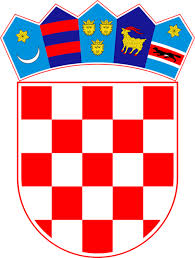 